MUNICIPIO DE FRANCISCO BADARÓ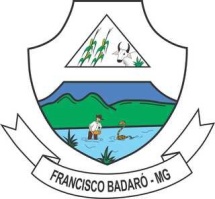 CNPJ : 18.051.524/0001-77 RUA ARAÇUAI, S/N, CENTROEXTRATO DE CONTRATO N.011/2024Página 1 de 1Nº. Processo : 011/2024Nº.Contrato:011/2024	Modalidade:concorrência n.001/2024Vigência:04/04/2024 até 01/08/2024Objeto: contratação de empresa do ramo de engenharia para execução de reforma/adequação de ponte vicinal localizada na comunidade São João de Cima, Francisco Badaró-MG, conforme as especificações contidas nos projetos e demais documentos que integram este Edital de Licitação.” PREFEITURA MUNICIAPL DE FRANCISCO BADARÓ-MG, no uso de suasatribuições legais e com base nas informações constantes do processo licitatório acima identificado, resolve divulgar extrato do contrato nº011/2024, na forma a seguir:EMPRESA: SÔNIA SOARES CORREIA UNIPESSOAL LTDA,CNPJ:27.590.259/0001-96Francisco Badaró,05 de abril de 2024Ana de Lourdes Ferreira de Sousa Paula-Agente de ContrataçãoItemQtdeUnidadeMaterial/ServiçoPreço Total0011,0000SERVIÇOcontratação de empresa do ramo de engenharia para execução de reforma/adequação de ponte vicinal localizada na comunidade São João de Cima, Francisco Badaró-MG49.500,00Valor Total:R$49.500,00Valor Total:R$49.500,00Valor Total:R$49.500,00Valor Total:R$49.500,00